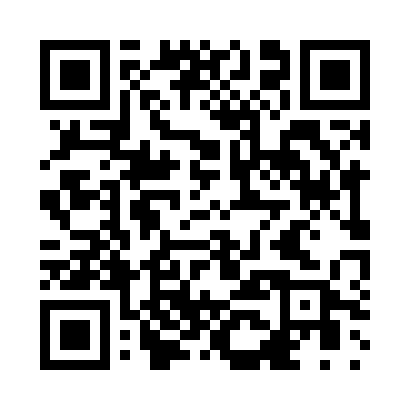 Prayer times for Kissidougou, GuineaWed 1 May 2024 - Fri 31 May 2024High Latitude Method: NonePrayer Calculation Method: Muslim World LeagueAsar Calculation Method: ShafiPrayer times provided by https://www.salahtimes.comDateDayFajrSunriseDhuhrAsrMaghribIsha1Wed5:116:2412:373:526:518:002Thu5:116:2412:373:536:518:003Fri5:106:2312:373:536:518:004Sat5:106:2312:373:546:518:005Sun5:096:2312:373:546:528:016Mon5:096:2212:373:546:528:017Tue5:086:2212:373:556:528:018Wed5:086:2212:373:556:528:019Thu5:086:2212:373:566:528:0210Fri5:076:2112:373:566:528:0211Sat5:076:2112:373:566:528:0212Sun5:076:2112:373:576:538:0313Mon5:066:2112:373:576:538:0314Tue5:066:2112:373:586:538:0315Wed5:066:2012:373:586:538:0416Thu5:066:2012:373:586:538:0417Fri5:056:2012:373:596:548:0418Sat5:056:2012:373:596:548:0419Sun5:056:2012:373:596:548:0520Mon5:056:2012:374:006:548:0521Tue5:046:2012:374:006:548:0522Wed5:046:2012:374:006:558:0623Thu5:046:2012:374:016:558:0624Fri5:046:2012:374:016:558:0625Sat5:046:1912:374:026:558:0726Sun5:046:1912:384:026:568:0727Mon5:036:1912:384:026:568:0728Tue5:036:1912:384:036:568:0829Wed5:036:1912:384:036:568:0830Thu5:036:1912:384:036:578:0831Fri5:036:2012:384:046:578:09